GUAM INTERSCHOLASTIC SPORTS ASSOCIATIONMIDDLE SCHOOLS BOYS’ BASKETBALLOFFICIAL SCHEDULE2016-2017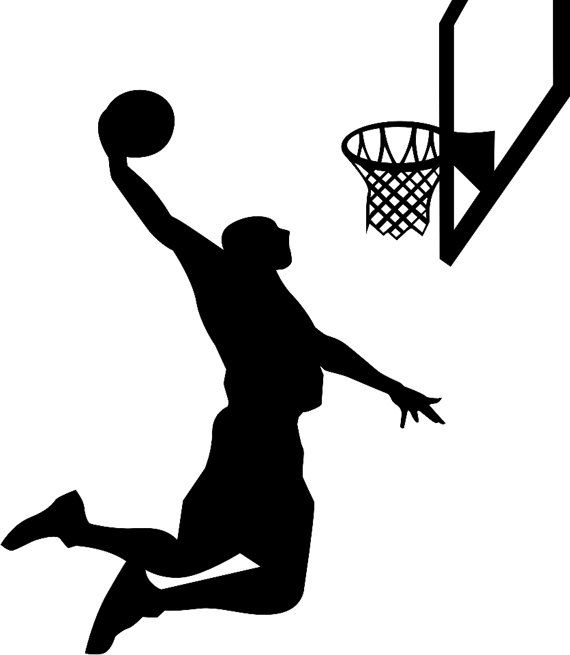 ROUND 1ROUND 2ROUND 3ROUND 4UNIFORM COMPLIANTROUND 5ROUND 6ROUND 7ROUND 8ROUND 9                                                                       ROUND 10ROUND 11ROUND 12ROUND 13ROUND 14NEIL PINEDASPC Interscholastic						GAMEHOME              AWAYDATETIMELOCATIONSCORE INFORMATION1AIJMS   VS     VSABMon. Feb 13, 20175:30AIJMS2JRMS    VS.    FBLGJRMS3IMS      VS.    AMSIMS4UMS     VS    OMSUMSGAMEHOME              AWAYDATETIMELOCATION SCORE INFORMATION5FBLG     VS     UMSWed. Feb 15, 20175:30FBLG6VSAB    VS    JRMSVSAB7IMS       VS   AIJMSIMS8OMS     VS   AMSOMSGAMEHOME              AWAYDATETIMELOCATION SCORE INFORMATION9IMS      VS   VSABFri. Feb. 17, 20175:30IMS10AIJMS  VS  OMSAIJMS11AMS    VS    FBLGAMS12UMS    VS    JRMSUMSGAMEHOME              AWAYDATETIMELOCATION SCORE INFORMATION13FBLG    VS      AIJMSMon. Feb 20, 20175:30FBLG14OMS      VS      IMSOMS15AMS      VS      JRMSAMS16VSAB    VS      UMSVSABGAMEHOME              AWAYDATETIMELOCATION SCORE INFORMATION17JRMS    VS   AIJMSWed. Feb 22, 20175:30JRMS18UMS     VS   AMSUMS19FBLG   VS    IMSFBLG20OMS    VS     VSABOMSGAMEHOME              AWAYDATETIMELOCATION SCORE INFORMATION21FBLG   VS     OMSFri. Feb. 24, 2017 5:30FBLG22JRMS    VS    IMSJRMS23AIJMS   VS    UMSAIJMS24VSAB    VS    AMSVSABGAMEHOME              AWAYDATETIMELOCATION SCORE INFORMATION25FBLG     VS    VSABMon. Feb. 27, 20175:30FBLG26UMS        VS    IMSUMS27AIJMS    VS     AMSAIJMS28JRMS     VS     OMSJRMSGAMEHOME              AWAYDATETIMELOCATION SCORE INFORMATION29FBLG     VS    JRMSWed. Mar 1, 20175:30FBLG30VSAB     VS   AIJMSVSAB31AMS       VS    IMSAMS32OMS       VS    UMSOMSGAMEHOME              AWAYDATETIMELOCATION SCORE INFORMATION33AIJMS    VS    IMSFri. Mar 3, 20175:30AIJMS34AMS      VS    OMSAMS35UMS    VS     FBLGUMS36JRMS     VS.    VSABJRMSGAMEHOME              AWAYDATETIMELOCATION SCORE INFORMATION37OMS       VS     AIJMSMon. Mar. 6, 20175:30 OMS38VSAB      VS    IMSVSAB39FBLG      VS   AMSFBLG40JRMS      VS    UMSJRMSGAMEHOME              AWAYDATETIMELOCATION SCORE INFORMATION41IMS       VS    OMSWed. Mar 8, 2017 5:30IMS42AIJMS    VS   FBLGAIJMS43UMS     VS     VSABUMS44JRMS     VS     AMSJRMSGAMEHOME              AWAYDATETIMELOCATION SCORE INFORMATION45IMS        VS    FBLGFri. Mar. 10, 20175:30IMS46VSAB     VS    OMSVSAB47AIJMS   VS     JRMSAIJMS48AMS       VS    UMSAMSGAMEHOME              AWAYDATETIMELOCATION SCORE INFORMATION49UMS      VS     AIJMSMon. Mar. 13, 20175:30UMS50OMS      VS     FBLGOMS51IMS        VS     JRMSIMS52AMS      VS     VSABAMSGAMEHOME              AWAYDATETIMELOCATION SCORE INFORMATION53OMS       VS     JRMSWed. Mar. 15, 20175:30OMS54VSAB     VS     FBLGVSAB55IMS       VS     UMSIMS56AMS     VS     AIJMSAMS